ПОСТАНОВЛЕНИЕ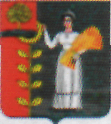 АДМИНИСТРАЦИИ СЕЛЬСКОГО ПОСЕЛЕНИЯ БОГОРОДИЦКИЙ СЕЛЬСОВЕТ ДОБРИНСКОГО МУНИЦИПАЛЬНОГО РАЙОНА ЛИПЕЦКОЙ ОБЛАСТИ РОССИЙСКОЙ ФЕДЕРАЦИИ27.03.2013				ж.д. ст. Плавица				№ 43Об отмене постановления от 14 марта 2011 года № 12В связи с приведением в соответствие действующему законодательству Российской Федерации нормативно правовых актов Богородицкого сельского советаПОСТАНОВЛЯЮ:1. Отменить постановление от 14.03.2011 года № 12 «О внесении изменений в Положение о проведении проверки достоверности и полноты сведений о доходах, об имуществе и обязательствах имущественного характера муниципальных служащих сельского поселения Богородицкий сельсовет Добринского муниципального района, их супруги (супруга) и несовершеннолетних детей, а также лиц, претендующих на замещение должностей муниципальной службы в администрации сельского поселения Богородицкий сельсовет Добринского муниципального района.2. Настоящее постановление вступает в силу со дня его официального обнародования.3. Контроль за исполнением настоящего постановления оставляю за собой.Глава администрациисельского поселенияБогородицкий сельсовет						А.И. Овчинников